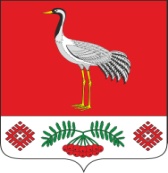 25.03.2022г. №21РОССИЙСКАЯ ФЕДЕРАЦИЯИРКУТСКАЯ ОБЛАСТЬБАЯНДАЕВСКИЙ МУНИЦИПАЛЬНЫЙ РАЙОНТУРГЕНЕВСКОЕ СЕЛЬСКОЕ ПОСЕЛЕНИЕАДМИНИСТРАЦИЯПОСТАНОВЛЕНИЕО ПРИСВОЕНИИ АДРЕСА ЗЕМЕЛЬНОМУ УЧАСТКУРуководствуясь пп. 13  п.6  ст. 37Устава МО «Тургеневка», с целью приведения в соответствие адресов объектов недвижимости, на основании заявления Теплюк Ивана ИвановичаПОСТАНОВЛЯЮ:Земельному участку, площадью 15 га., расположенному: Иркутская область, Баяндаевский район, с. Тургеневка для организации сельскохозяйственного производства  присвоить адрес: 669129, Иркутская область, Баяндаевский район, урочище «Под Толстовкой».Глава МО «Тургеневка»В.В.Синкевич